Профилирана гимназия с преподаване на западни езици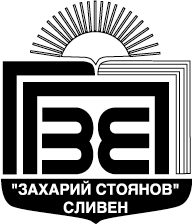 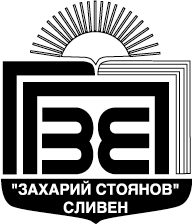 “Захарий Стоянов”- Сливен Разпределение на класовете по стаи за 2021/2022 учебна годинаС                                                                            14                                                         С                                                                    В                                                                            13                                                          В                  О                                                                                                                                         О                                                   13                                                      Б                                                                                                                                          БО                                                                                                                                         ОД                                                                                                                                         Д                                                                     Н                                                                                                                                         НИ                                                                                                                                         И            I смяна                                  II смяна                             I смяна                                  II смяна                             I смяна                                  II смяна                             I смяна                                  II смяна                 КЛАССТАЯКЛАССТАЯ9а3110а469б3410б439в3210в459г3310г419д1110д4410е3512а4411а3112б4511б3412в4311в3212г4111г1412д4611д1112е3511е33